Деякі питання оплати праці медичних працівників системи екстреної медичної допомоги{Установити, що виплати, встановлені працівникам відповідно до цієї Постанови, здійснюються за умови забезпечення у повному обсязі бюджетними коштами обов’язкових виплат із заробітної плати працівникам  згідно з Постановою КМ № 95 від 25.03.2014}Відповідно до статті 11 Закону України “Про екстрену медичну допомогу” Кабінет Міністрів України постановляє:1. Установити, що:умови оплати праці медичних працівників системи екстреної медичної допомоги визначаються згідно з постановою Кабінету Міністрів України від 30 серпня 2002 р. № 1298“Про оплату праці працівників на основі Єдиної тарифної сітки розрядів і коефіцієнтів з оплати праці працівників установ, закладів та організацій окремих галузей бюджетної сфери” (Офіційний вісник України, 2002 р., № 36, ст. 1699), іншими актами Кабінету Міністрів України, а також прийнятими на їх виконання нормативно-правовими актами з питань оплати праці;медичним працівникам системи екстреної медичної допомоги виплачується надбавка за особливий характер праці у розмірі до 20 відсотків посадового окладу (з підвищеннями), надбавка за особливі умови праці у розмірі до 20 відсотків посадового окладу (з підвищеннями), матеріальна допомога для вирішення соціально-побутових питань у розмірі одного посадового окладу на рік на підставі рішення керівника закладу охорони здоров’я, а керівникам закладів охорони здоров’я - за рішенням керівника органу вищого рівня у межах фонду заробітної плати, затвердженого у кошторисах. Зазначені надбавки виплачуються медичним працівникам щомісяця за фактично відпрацьований час за основним місцем роботи, а також тим, що працюють за сумісництвом.2. Ця постанова набирає чинності з 1 жовтня 2013 року.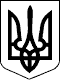 КАБІНЕТ МІНІСТРІВ УКРАЇНИ 
ПОСТАНОВАвід 27 березня 2013 р. № 199 
КиївПрем'єр-міністр УкраїниМ.АЗАРОВІнд. 26